Thinking more…Now I wonder why… Now I wonder if… Now I wonder what… Now I wonder how… Now I wonder what would happen if… Now I wonder ___________________  ____________________________________ _______________________________________________________________________.Now I wonder ___________________  ____________________________________ _______________________________________________________________________.Now I wonder ___________________  ____________________________________ _______________________________________________________________________.Now I wonder ___________________  ____________________________________ _______________________________________________________________________.Now I wonder ___________________  ____________________________________ _______________________________________________________________________.PhenomenonQuestionsResearch investigationScience storyThinking more_______________________Phenomenon_______________________Scientist’s NameBasic Sciencing JournalV4 – Line/Dot Plot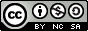 Draw and label PhenomenonI notice ____________________________  ____________________________________ _______________________________________________________________________.I notice ____________________________  ____________________________________ _______________________________________________________________________.I notice ____________________________  ____________________________________ ___________________________________.3. Reasoning (connect evidence to claim using scientific principles and rules) _________________ ________________________________________________________________________________________________________________________________________________________________________________________________________________________________________________________________________________________________________________________________________________________________________Drawing to Explain Reasoning (Draw a model with labels to show what happens and why.) Science Story (Using Claim, Evidence, and Reasoning, share the story the data tells and the science explains.) 2. Claim (answer to testable question, should either be one of you hypotheses or a new claim you had not considered) ____________________________ ________________________________________________________________________________________________________________________________________________1. Evidence (cite data from the experiment to support the claim) ________________________ ________________________________________________________________________________________________________________________________________________________________________________________________________________________________________________________________________________________________________________________________________________________________________Questions (or rather declarative wonders)I wonder why… I wonder if… I wonder what…I wonder how… I wonder what would happen if… I wonder ___________________________________________________________________________________________________________________________________.I wonder ___________________________________________________________________________________________________________________________________.I wonder ___________________________________________________________________________________________________________________________________.I wonder ___________________________________________________________________________________________________________________________________.I wonder ___________________________________________________________________________________________________________________________________.All Materials and Equipment Available_________________    __________________________________    __________________________________    __________________________________    __________________________________    __________________________________    __________________________________    _________________Play to learn more – tinker and experiment with materials and equipment you have available to explore how everything works. Continue observing the phenomenon, noticing, and wondering.I notice ____________________________  ____________________________________ _______________________________________________________________________.I notice ____________________________  ____________________________________ _______________________________________________________________________. I notice ____________________________  ____________________________________ _______________________________________________________________________.Even More WonderingsNow I wonder why… Now I wonder if… Now I wonder what… Now I wonder how… Now I wonder what would happen if… Now I wonder ___________________  ____________________________________ ___________________________________.Now I wonder ___________________  ____________________________________ ___________________________________.Now I wonder ___________________  ____________________________________ ___________________________________.Brainstorm BreakWhat can I change that might impact how the phenomenon works? (cause)____________________________________________________________________________________________________________What can I measure about the phenomenon that might be different when I setup the experiment differently using one of my ideas above? (effect)____________________________________________________________________________________________________________What do I want to test?Independent variable ______________________Option 1 ____________     Option 2 ____________Testable Question (can be answered with a claim based on evidence from a scientific experiment)How will changing ____________________                                                                                  independent variable (what I manipulate – cause)affect ______________________________?                                              dependent variable (what I measure as the outcome – effect)Multiple Hypotheses (consider every possible claim you might be able to make once you collect data)Hypothesis/Prediction A: Yes, ____________ ________________________________________________________________.                                                                                                 Hypothesis/Prediction B: Yes, ____________ ________________________________________________________________.Hypothesis/Prediction C: No, ____________ ________________________________________________________________.Data Prediction for Each Hypothesis ______________       Option 1______________       Option 2                                        __________________________________                                                    dependent variable name______________       Option 1______________       Option 2                                        __________________________________                                                    dependent variable name______________       Option 1______________       Option 2                                        __________________________________                                                    dependent variable nameResearch Investigation (Experiment)Draw and label experimental setup.Materials and Equipment List for Experiment________________________________________________________________________________________________________________________________________________________________________________________________________________________________________________________________________________________________________________________________________________________________________Experimental Procedure (detailed enough to allow data collection to be repeated exactly as you collected it)NOTE: Control Variables (all independent variables not selected for testing must be given a set value or controlled. These controlled settings must be explicitly noted in the procedure.)___________________________________________________________________________________________________________________________________________________________________________________________________________________________________________________________________________________________________________________________________________________________________________________________________________________________________________________________________________________________________________________________________________________________________________________________________________________________________________________________________________________________________________________________________________________________________Dependent Variable Name (units)Option 2___________________Dependent Variable Name (units)Option 1__________Independent Variable Name (units)__________Independent Variable Name (units)Trial 1Trial 2Trial 3Trial 4Trial 5